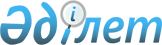 З.Қ.Тұрысбековті Қазақстан Республикасының Мемлекеттік қызмет істері агенттігінің төрағасы етіп тағайындау туралыҚазақстан Республикасы Президентінің 2006 жылғы 24 қаңтардағы N 41 Жарлығы



      Зауытбек Қауысбекұлы Тұрысбеков Қазақстан Республикасының Мемлекеттік қызмет істері агенттігінің төрағасы болып тағайындалсын.

      

Қазақстан Республикасының




      Президенті


					© 2012. Қазақстан Республикасы Әділет министрлігінің «Қазақстан Республикасының Заңнама және құқықтық ақпарат институты» ШЖҚ РМК
				